アンケート（福本）画像1～6について以下の質問について5段階評価でお答えてください。なお、5に近いほど「そう思う」、1に近いほど「そうは思わない」とします。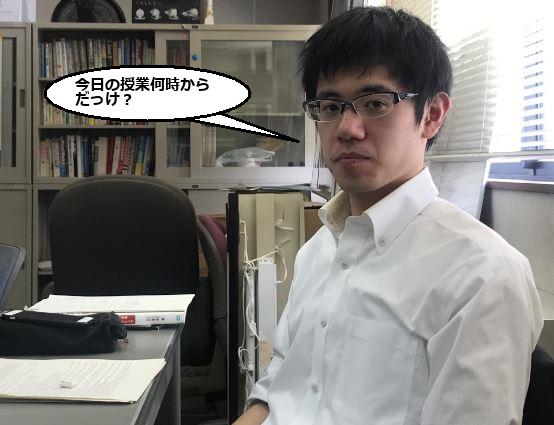 画像1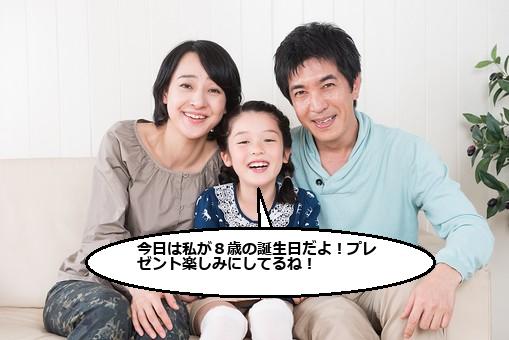 画像2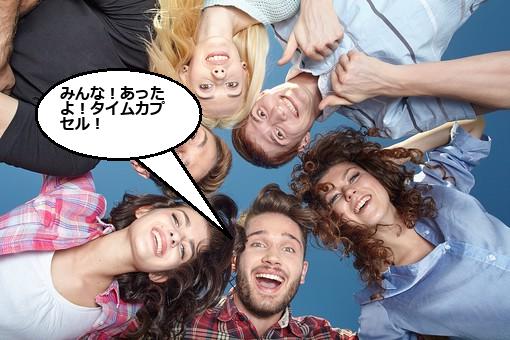 画像３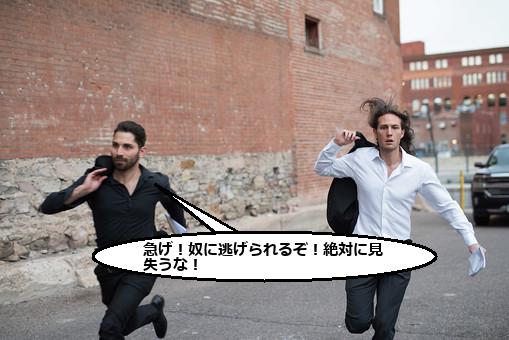 画像4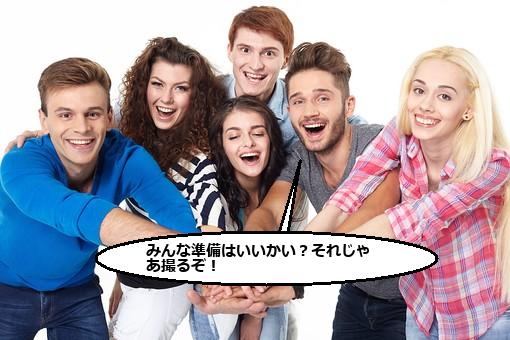 画像5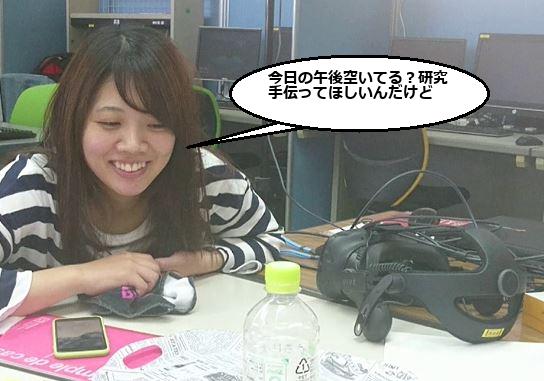 画像6吹き出しを入れた画像を見て，どれくらい漫画らしいと思いましたか？1.   3    2. 3      3.  4    4.  4    5.  5    6.  3   吹き出しを配置する位置は適切だと思いましたか？1.  5     2. 5      3.  5    4. 5     5.   5   6.  5   吹き出しの大きさは適切だと思いましたか？1.  5     2.   5    3.   5   4.   3   5.  5    6.   5  セリフは読みやすかったですか？1. 4      2.  4     3.   4   4.   4   5.  3    6.   4  どの画像が1番漫画らしいと思いましたか？     3    その他、ご意見等があれば以下に記入してください(任意)画像に対して、吹き出しの内容がとても適切だと思いました。